Title: Where AI meets Signal ProcessingProfessor Sanei is a professor of signal processing and machine learning. His research covers a wide area of signal processing and machine learning with major applications to computer networking, communications, speech and biomedical engineering, automation, brain computer interfacing (BCI), and big data. His contributions to tensor factorisation and cooperative networking are also the two main pillars of big data analytics. He has three books, a number of book chapters and over 350 peer reviewed papers mostly with IEEE.His other areas of research includes:deep learningnature-inspired modellingcompressive sensingconvex and global optimisationmodelling complex systemsmachine learningpattern recognitioncomplex & quaternion – valued signals and systems, and the related applications to medical signals and imageshealthcare technologybody sensor networkingbiometricsspeech, and communicationExternal activityHe has been a Member of IEEE Machine Learning for Signal Processing Committee since 2013. He has often been invited as a Keynote speaker for prestigious international conferences, and to present in workshops in conferences, academia and industry.Meeting, Workshop and Conference OrganisationGeneral Chair of the IEEE International Conference on Acoustics, Speech, and Signal Processing, ICASSP 2019, Brighton, UK.General Chair and Organiser of the 22nd International Conference on Digital Signal Processing, DSP 2017, London, UKHonorary Chair, 1st International Conference on Emerging Trends in Electrical, Electronic and Communication Engineering (ELECOM 2016), MauritiusTechnical Co-Chair of European Signal Processing Conference, EUSIPCO 2016, Budapest, HungaryGeneral Chair, IEEE International Workshop on Machine Learning for Signal Processing (MLSP 2013), UKHonorary Chair, Third international Conference on Bio-inspired Systems and Signal Processing, 2010, Valencia, SpainGeneral Chair of IEEE Statistical Signal Processing Workshop, SSP 2009, Cardiff, UKOrganising Chair of 17th International Conference on Digital Signal Processing, DSP 2007, Cardiff, UK.Editorial ActivitiesAssociate Editor of Scientia Iranica Transactions on Electrical Engineering (since August 2017)Editorial Board Member of Journal of Signals (since March 2017)Editorial Board Member of Journal of Neurodevelopment Cognition (since November 2016)Guest Editor of the Journal of Bioengineering, Special Issue in Biomedical Signal Processing (since 2016)Guest Editor of the Sixth Special Issue on Advances in Biomedical Signal and Image Processing, and Biometrics, Elsevier Journal of Computers and Electrical Engineering (2015-2016)Sponsors and collaboratorsProfessor Sanei collaborates with many national and international institutions, below are some examples:Department of Electrical & Electronic engineering, Imperial College LondonDepartment of Clinical Neuroscience, King’s College LondonDepartment of Computer Science, University of SurreyA-star and Department of Electrical & Electronic Engineering, National University of SingaporeRIKEN Brain Institute, JapanDepartment of Electrical Engineering, UCLA, CA, USA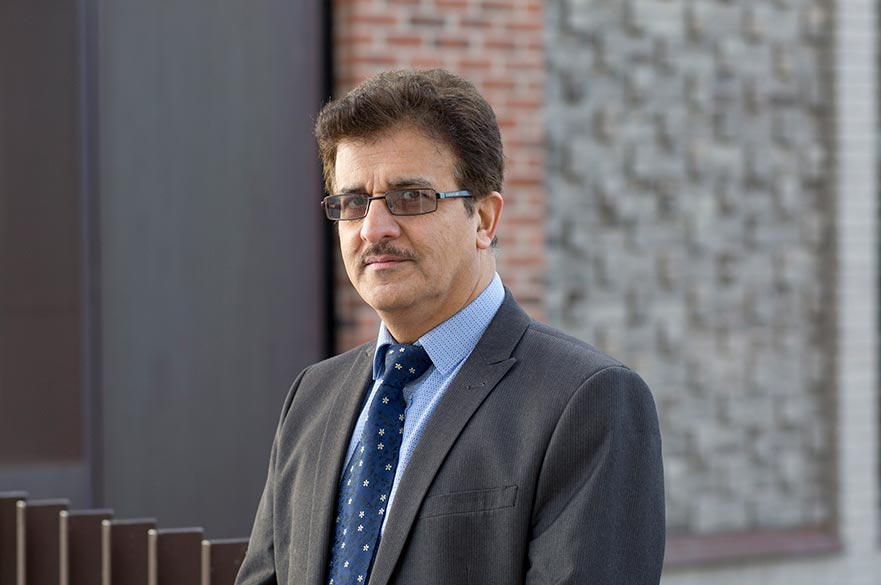 Saeid Sanei Professor School of Science and TechnologyNottingham Trent University, UK